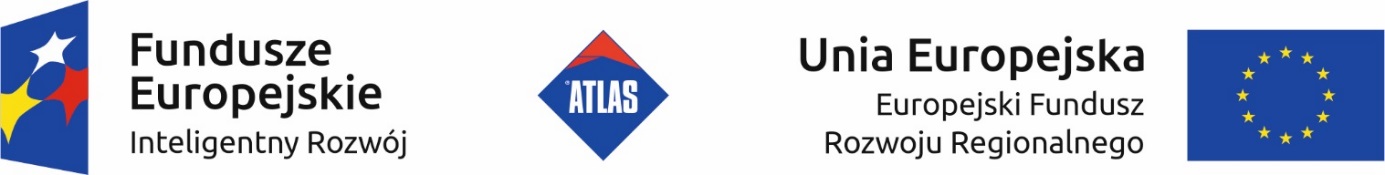 Załącznik nr 2 do zapytania ofertowego nr 10 z dnia 17.08.2018 r.WZÓR OFERTYW odpowiedzi na Zapytanie Ofertowe nr 10 z dnia 17.08.2018 roku składamy poniższą ofertę:Dane OferentaDane OferentaNazwa Adres NIPNR KRS/CEIDGRodzaj podmiotuDane Osoby KontaktowejDane Osoby KontaktowejImię i NazwiskoTelefonAdres e-mailParametry ofertyParametry ofertyData sporządzenia ofertyData ważności oferty lub określona liczba dni ważności oferty od upływu terminu składania ofert Określenie przedmiotu ofertyOkreślenie przedmiotu ofertyOdniesienie do kryteriów wyboru oferty (zgodnie z pkt 9. Kryteria wyboru oferty oraz sposób dokonywania oceny)Odniesienie do kryteriów wyboru oferty (zgodnie z pkt 9. Kryteria wyboru oferty oraz sposób dokonywania oceny)Wartość oferty netto (w PLN) Okres gwarancji (w miesiącach)Odniesienie do warunków udziału w postępowaniu(zgodnie z pkt 7. Warunki udziału w postępowaniu i pkt 8 Termin realizacji przedmiotu oferty)Odniesienie do warunków udziału w postępowaniu(zgodnie z pkt 7. Warunki udziału w postępowaniu i pkt 8 Termin realizacji przedmiotu oferty)Oferent powinien posiadać minimum 10-letnie doświadczenie w obrocie sprzętem laboratoryjnym. W celu potwierdzenia spełnienia warunku Oferent winien załączyć do oferty kopię KRS lub wpisu do CEIDG.	Oferent załącza referencje dotyczące dostarczenia komór do badań starzeniowych, od co najmniej dwóch zamawiających, z okresu ostatnich 5 latOferent powinien zapewnić autoryzowany serwis gwarancyjny i pogwarancyjny sprzętu.Termin realizacji przedmiotu ofertyImię i Nazwisko osoby upoważnionej do złożenia ofertyStanowisko służboweData i podpis